АДМИНИСТРАЦИЯЛАЗОВСКОГО МУНИЦИПАЛЬНОГО ОКРУГА ПРИМОРСКОГО КРАЯПОСТАНОВЛЕНИЕ06.12.2023г.                                              с. Лазо                                                         №839Об утверждении протокола комиссии по жилищным вопросам при администрации Лазовского муниципального округа от 06.12.2023г. № 8Руководствуясь Жилищным кодексом Российской Федерации, Федеральным Законом от 06.10.2003г №131-ФЗ «Об общих принципах организации местного самоуправления в Российской Федерации», Уставом Лазовского муниципального округа, администрация Лазовского муниципального округаПОСТАНОВЛЯЕТ:1. Утвердить протокол комиссии по жилищным вопросам при администрации Лазовского муниципального округа от 06.12.2023г. № 8 (приложение).2. Начальнику управления делами администрации Лазовского муниципального округа обеспечить размещение настоящего постановления на официальном сайте администрации Лазовского муниципального округа.Глава Лазовскогомуниципального округа		                                                               Ю.А.Мосальский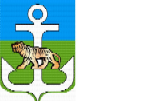 